Publicado en Madrid el 19/12/2018 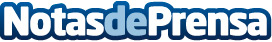 El exárbitro Brito Arceo, arruinado, se acoge a la Ley de Segunda Oportunidad con Repara tu deudaEl despacho Repara tu deuda es el encargado de llevar su caso junto con Daniel Vosseler, abogado y candidato a la alcaldía de BarcelonaDatos de contacto:David Guerrer655956735Nota de prensa publicada en: https://www.notasdeprensa.es/el-exarbitro-brito-arceo-arruinado-se-acoge-a Categorias: Nacional Derecho Finanzas Telecomunicaciones http://www.notasdeprensa.es